ПРАВИТЕЛЬСТВО ПЕРМСКОГО КРАЯПОСТАНОВЛЕНИЕот 8 мая 2024 г. N 262-пО ВНЕСЕНИИ ИЗМЕНЕНИЙ В ПОСТАНОВЛЕНИЕ ПРАВИТЕЛЬСТВА ПЕРМСКОГОКРАЯ ОТ 26 ДЕКАБРЯ 2014 Г. N 1534-П "О ПЕРЕЧНЯХ УСЛУГ И МЕРПОДДЕРЖКИ, ПРЕДОСТАВЛЕНИЕ КОТОРЫХ ОРГАНИЗОВАНОВ МНОГОФУНКЦИОНАЛЬНЫХ ЦЕНТРАХ ПРЕДОСТАВЛЕНИЯ ГОСУДАРСТВЕННЫХИ МУНИЦИПАЛЬНЫХ УСЛУГ"В соответствии с Федеральным законом от 27 июля 2010 г. N 210-ФЗ "Об организации предоставления государственных и муниципальных услуг", постановлением Правительства Российской Федерации от 27 сентября 2011 г. N 797 "О взаимодействии между многофункциональными центрами предоставления государственных и муниципальных услуг и федеральными органами исполнительной власти, органами государственных внебюджетных фондов, органами государственной власти субъектов Российской Федерации, органами местного самоуправления или в случаях, установленных законодательством Российской Федерации, публично-правовыми компаниями" Правительство Пермского края постановляет:1. Утвердить прилагаемые изменения, которые вносятся в постановление Правительства Пермского края от 26 декабря 2014 г. N 1534-п "О перечнях услуг и мер поддержки, предоставление которых организовано в многофункциональных центрах предоставления государственных и муниципальных услуг" (в редакции постановлений Правительства Пермского края от 05 марта 2015 г. N 121-п, от 15 апреля 2015 г. N 227-п, от 13 ноября 2015 г. N 982-п, от 21 марта 2016 г. N 134-п, от 08 декабря 2016 г. N 1093-п, от 28 декабря 2017 г. N 1069-п, от 25 июля 2018 г. N 419-п, от 04 сентября 2019 г. N 621-п, от 11 сентября 2019 г. N 637-п, от 28 мая 2020 г. N 378-п, от 27 июля 2021 г. N 527-п, от 29 сентября 2022 г. N 823-п, от 15 февраля 2023 г. N 121-п, от 31 мая 2023 г. N 405-п).2. Настоящее постановление вступает в силу через 10 дней после дня его официального опубликования.Губернатор Пермского краяД.Н.МАХОНИНУТВЕРЖДЕНЫпостановлениемПравительстваПермского краяот 08.05.2024 N 262-пИЗМЕНЕНИЯ,КОТОРЫЕ ВНОСЯТСЯ В ПОСТАНОВЛЕНИЕ ПРАВИТЕЛЬСТВА ПЕРМСКОГОКРАЯ ОТ 26 ДЕКАБРЯ 2014 Г. N 1534-П "О ПЕРЕЧНЯХ УСЛУГ И МЕРПОДДЕРЖКИ, ПРЕДОСТАВЛЕНИЕ КОТОРЫХ ОРГАНИЗОВАНОВ МНОГОФУНКЦИОНАЛЬНЫХ ЦЕНТРАХ ПРЕДОСТАВЛЕНИЯ ГОСУДАРСТВЕННЫХИ МУНИЦИПАЛЬНЫХ УСЛУГ"1. Дополнить пунктом 1.3 следующего содержания:"1.3. согласованный перечень государственных и муниципальных услуг, предоставляемых в многофункциональном центре предоставления государственных и муниципальных услуг, организация предоставления которых в ходе личного приема в исполнительном органе государственной власти Пермского края, территориальном органе федерального органа исполнительной власти, органе местного самоуправления муниципального образования Пермского края не осуществляется.";2. пункт 1(1) признать утратившим силу;3. в Перечне государственных услуг исполнительных органов государственной власти Пермского края, территориальных государственных внебюджетных фондов, предоставление которых организуется в многофункциональном центре предоставления государственных и муниципальных услуг:3.1. пункт 1.3 признать утратившим силу;3.2. пункт 3.1 изложить в следующей редакции:"3.1. Отнесение земель или земельных участков в составе таких земель к определенной категории земель или перевод земель или земельных участков в составе таких земель из одной категории в другую категорию.";3.3. пункт 3.8 изложить в следующей редакции:"3.8. Выдача разрешения на ввод объекта в эксплуатацию, в том числе внесение изменений в разрешение на ввод объекта в эксплуатацию.";3.4. пункт 5.1 изложить в следующей редакции:"5.1. Лицензирование розничной продажи алкогольной продукции (за исключением лицензирования розничной продажи произведенной сельскохозяйственными производителями винодельческой продукции (вино, игристое вино) в рамках осуществления деятельности по производству, хранению, поставке и розничной продаже произведенной сельскохозяйственными производителями винодельческой продукции).";3.5. пункты 5.2 - 5.4 признать утратившими силу;3.6. наименование раздела 6 изложить в следующей редакции:"6. Министерство труда и социального развития Пермского краяи подведомственные ему учреждения";3.7. пункт 6.3 изложить в следующей редакции:"6.3. Назначение ежегодной денежной выплаты лицам, награжденным нагрудным знаком "Почетный донор России" или нагрудным знаком "Почетный донор СССР".";3.8. пункты 6.4 - 6.6 признать утратившими силу;3.9. пункт 6.11 признать утратившим силу;3.10. пункты 6.13, 6.14 изложить в следующей редакции:"6.13. Назначение и выплата ежемесячной денежной компенсации пенсионерам образовательных организаций, проживающим в сельской местности и поселках городского типа (рабочих поселках), на оплату жилого помещения и коммунальных услуг.6.14. Назначение и выплата денежной выплаты и денежной компенсации работникам и пенсионерам государственных (муниципальных) организаций здравоохранения, культуры и искусства, кинематографии, социальной защиты, государственной ветеринарной службы, проживающим в сельской местности и поселках городского типа (рабочих поселках), на оплату жилого помещения и коммунальных услуг.";3.11. пункт 6.16 изложить в следующей редакции:"6.16. Прием заявлений от лиц, проработавших в тылу в период Великой Отечественной войны 1941 - 1945 годов, лиц, награжденных орденами и медалями СССР за самоотверженный труд в период Великой Отечественной войны, об отказе или предоставлении социальной услуги по лекарственному обеспечению.";3.12. пункт 6.26 изложить в следующей редакции:"6.26. Возмещение расходов, связанных с изготовлением и сооружением надгробий на могилах умерших (погибших) Героев Социалистического Труда, Героев Труда Российской Федерации, полных кавалеров ордена Трудовой Славы.";3.13. пункт 6.30 изложить в следующей редакции:"6.30. Выдача предварительного разрешения органа опеки и попечительства на совершение сделок с имуществом несовершеннолетних.";3.14. пункты 6.33, 6.34 изложить в следующей редакции:"6.33. Установление опеки, попечительства (в том числе предварительной опеки и попечительства), патроната, освобождение опекуна (попечителя) от исполнения им своих обязанностей.6.34. Выдача уведомления об объявлении несовершеннолетнего полностью дееспособным (эмансипированным).";3.15. пункт 6.41 изложить в следующей редакции:"6.41. Выдача справки о признании семьи (одиноко проживающего гражданина) малоимущей(-им).";3.16. пункт 6.44 изложить в следующей редакции:"6.44. Назначение и выплата компенсации расходов на уплату взноса на капитальный ремонт общего имущества в многоквартирном доме отдельным категориям граждан.";3.17. пункт 6.45 изложить в следующей редакции:"6.45. Присвоение гражданам звания "Ветеран труда" в Пермском крае.";3.18. пункты 6.47 - 6.55 признать утратившими силу;3.19. пункт 6.59 изложить в следующей редакции:"6.59. Назначение единовременного денежного пособия гражданам, усыновившим (удочерившим) ребенка (детей) из числа детей-сирот, детей, оставшихся без попечения родителей, и проживающим на территории Пермского края.";3.20. пункты 6.64, 6.65 признать утратившими силу;3.21. пункты 6.68 - 6.71 признать утратившими силу;3.22. пункт 6.106 признать утратившим силу;3.23. в пункте 6.114 слова "в 2019 - 2022 годах" заменить словами "в 2020 - 2022 годах";3.24. пункты 6.115, 6.116 признать утратившими силу;3.25. пункты 6.118 - 6.121 изложить в следующей редакции:"6.118. Назначение единовременной материальной помощи гражданам, пострадавшим в результате чрезвычайных ситуаций межмуниципального или регионального характера на территории Пермского края.6.119. Назначение выплаты гражданам единовременной финансовой помощи в связи с утратой ими имущества первой необходимости в результате чрезвычайных ситуаций межмуниципального или регионального характера на территории Пермского края.6.120. Назначение выплаты единовременного пособия гражданам, получившим в результате чрезвычайных ситуаций межмуниципального или регионального характера на территории Пермского края вред здоровью, с учетом степени тяжести вреда.6.121. Назначение выплаты единовременного пособия членам семей граждан, погибших (умерших) в результате чрезвычайных ситуаций межмуниципального или регионального характера на территории Пермского края.";3.26. дополнить пунктами 6.122 - 6.124 следующего содержания:"6.122. Предоставление государственной социальной помощи в форме социального пособия или натуральной помощи.6.123. Признание семьи нуждающейся в предоставлении мер социальной поддержки.6.124. Признание гражданина нуждающимся в социальном обслуживании.";3.27. пункт 7.3 изложить в следующей редакции:"7.3. Выдача разрешения на строительство, внесение изменений в разрешение на строительство, в том числе в связи с необходимостью продления срока действия разрешения на строительство.";3.28. дополнить пунктом 7.4 следующего содержания:"7.4. Выдача разрешения на ввод объекта в эксплуатацию.";3.29. пункт 14.12 признать утратившим силу;3.30. пункт 14.28 признать утратившим силу;3.31. пункты 14.35 - 14.37 признать утратившими силу;3.32. пункты 14.44, 14.45 признать утратившими силу;3.33. дополнить пунктами 14.46, 14.47 следующего содержания:"14.46. Назначение и выплата ежемесячного пособия в связи с рождением и воспитанием ребенка.14.47. Государственная услуга по рассмотрению заявления о ежемесячной выплате в связи с рождением (усыновлением) первого ребенка.";3.34. дополнить разделами 19 - 21 следующего содержания:"19. Инспекция государственного технического надзораПермского края19.1. Прием экзамена на право управления самоходными машинами и выдача (обмен) удостоверений тракториста-машиниста (тракториста).19.2. Государственная регистрация самоходных машин и других видов техники.20. Министерство физической культуры и спорта Пермского края20.1. Присвоение спортивных разрядов "кандидат в мастера спорта" и "первый спортивный разряд".20.2. Присвоение квалификационной категории спортивных судей "спортивный судья первой категории".20.3. Государственная аккредитация региональных общественных организаций или структурных подразделений (региональных отделений) общероссийской спортивной федерации для наделения их статусом региональных спортивных федераций.21. Государственная инспекция по экологиии природопользованию Пермского края21.1. Государственная услуга по государственному учету объектов, оказывающих негативное воздействие на окружающую среду, подлежащих региональному государственному экологическому контролю (надзору).";4. в Перечне услуг и мер поддержки, предоставление которых организовано в многофункциональных центрах предоставления государственных и муниципальных услуг, ориентированных на предоставление государственных, муниципальных, дополнительных (сопутствующих) услуг субъектам малого и среднего предпринимательства:4.1. в разделе I:4.1.1. пункт 2.5.1 изложить в следующей редакции:"2.5.1. приема запроса и выдачи справки об исполнении налогоплательщиком (плательщиком сборов, плательщиком страховых взносов, налоговым агентом) обязанности по уплате налогов, сборов, страховых взносов, пеней, штрафов, процентов;";4.1.2. пункт 2.5.3 изложить в следующей редакции:"2.5.3. приема запроса о предоставлении справки о наличии по состоянию на дату формирования справки положительного, отрицательного или нулевого сальдо единого налогового счета налогоплательщика, плательщика сбора, плательщика страховых взносов или налогового агента;";4.1.3. дополнить пунктом 2.5.4 следующего содержания:"2.5.4. приема запроса о предоставлении справки о принадлежности сумм денежных средств, перечисленных в качестве единого налогового платежа.";4.1.4. пункт 2.7 изложить в следующей редакции:"2.7. Прием запроса о предоставлении акта сверки принадлежности сумм денежных средств, перечисленных и (или) признаваемых в качестве единого налогового платежа, либо сумм денежных средств, перечисленных не в качестве единого налогового платежа и формата его представления.";4.1.5. дополнить пунктами 2.14, 2.15 следующего содержания:"2.14. Прием уведомления о переходе на упрощенную систему налогообложения.2.15. Прием уведомления о переходе на систему налогообложения для сельскохозяйственных товаропроизводителей.";4.1.6. пункт 9.1 признать утратившим силу;4.1.7. наименование подраздела 10 изложить в следующей редакции:"10. Межрегиональное территориальное управление Федеральнойслужбы по надзору в сфере транспорта по Приволжскомуфедеральному округу";4.2. в разделе II:4.2.1. пункт 4.1 изложить в следующей редакции:"4.1. Государственная услуга по лицензированию розничной продажи алкогольной продукции (за исключением лицензирования розничной продажи произведенной сельскохозяйственными производителями винодельческой продукции (вино, игристое вино) в рамках осуществления деятельности по производству, хранению, поставке и розничной продаже произведенной сельскохозяйственными производителями винодельческой продукции).";4.2.2. пункты 4.2 - 4.4 признать утратившими силу;4.2.3. пункт 5.3 изложить в следующей редакции:"5.3. Выдача разрешения на строительство, внесение изменений в разрешение на строительство, в том числе в связи с необходимостью продления срока действия разрешения на строительство.";4.2.4. дополнить пунктом 5.4 следующего содержания:"5.4. Выдача разрешения на ввод объекта в эксплуатацию.";4.2.5. подраздел 6 признать утратившим силу;4.2.6. пункт 8.1 изложить в следующей редакции:"8.1. Отнесение земель или земельных участков в составе таких земель к определенной категории земель или перевод земель или земельных участков в составе таких земель из одной категории в другую категорию.";4.2.7. пункт 8.8 изложить в следующей редакции:"8.8. Выдача разрешения на ввод объекта в эксплуатацию, в том числе внесение изменений в разрешение на ввод объекта в эксплуатацию.";4.2.8. наименование подраздела 9 изложить в следующей редакции:"9. Министерство труда и социального развития Пермского краяи подведомственные ему учреждения";4.2.9. пункты 9.4, 9.5 признать утратившими силу;4.2.10. дополнить подразделом 13 следующего содержания:"13. Инспекция государственного технического надзораПермского края13.1. Государственная регистрация самоходных машин и других видов техники.";4.3. раздел III признать утратившим силу;4.4. в разделе IV:4.4.1. пункт 1.2 признать утратившим силу;4.4.2. наименование подраздела 2 изложить в следующей редакции:"2. Акционерное общество "Микрофинансовая компания Пермскогокрая";4.4.3. в пункте 2.2 слова "предпринимательского финансирования" исключить;4.4.4. в пункте 2.4 слова "предпринимательского финансирования" исключить;4.4.5. в пункте 2.6 слова "предпринимательского финансирования" исключить;4.4.6. в пункте 2.10 слова "предпринимательского финансирования" исключить;4.4.7. в пункте 2.11 слова "предпринимательского финансирования" исключить;4.4.8. в пункте 2.12 слова "предпринимательского финансирования" исключить;4.4.9. пункт 2.17 после слова "Возврат" дополнить словом "заемщику";4.4.10. пункт 2.23 изложить в следующей редакции:"2.23. Предоставление транша по кредитной линии, действующей в соответствии с заключенным заявителем договором микрозайма.";4.4.11. подраздел 3 признать утратившим силу;5. дополнить согласованным перечнем государственных и муниципальных услуг, предоставляемых в многофункциональном центре предоставления государственных и муниципальных услуг, организация предоставления которых в ходе личного приема в исполнительном органе государственной власти Пермского края, территориальном органе федерального органа исполнительной власти, органе местного самоуправления муниципального образования Пермского края не осуществляется, согласно приложению к настоящим изменениям.Приложениек изменениям,которые вносятся впостановление ПравительстваПермского краяот 26 декабря 2014 г. N 1534-п"О перечнях услуг и мерподдержки, предоставлениекоторых организовано вмногофункциональныхцентрах предоставлениягосударственных имуниципальных услуг""УТВЕРЖДЕНпостановлениемПравительстваПермского краяот 26.12.2014 N 1534-пСОГЛАСОВАННЫЙ ПЕРЕЧЕНЬГОСУДАРСТВЕННЫХ И МУНИЦИПАЛЬНЫХ УСЛУГ, ПРЕДОСТАВЛЯЕМЫХВ МНОГОФУНКЦИОНАЛЬНОМ ЦЕНТРЕ ПРЕДОСТАВЛЕНИЯ ГОСУДАРСТВЕННЫХИ МУНИЦИПАЛЬНЫХ УСЛУГ, ОРГАНИЗАЦИЯ ПРЕДОСТАВЛЕНИЯ КОТОРЫХВ ХОДЕ ЛИЧНОГО ПРИЕМА В ИСПОЛНИТЕЛЬНОМ ОРГАНЕГОСУДАРСТВЕННОЙ ВЛАСТИ ПЕРМСКОГО КРАЯ, ТЕРРИТОРИАЛЬНОМОРГАНЕ ФЕДЕРАЛЬНОГО ОРГАНА ИСПОЛНИТЕЛЬНОЙ ВЛАСТИ, ОРГАНЕМЕСТНОГО САМОУПРАВЛЕНИЯ МУНИЦИПАЛЬНОГО ОБРАЗОВАНИЯ ПЕРМСКОГОКРАЯ НЕ ОСУЩЕСТВЛЯЕТСЯI. Министерство труда и социального развития Пермского краяи подведомственные ему учреждения1.1. Предоставление компенсации проезда один раз в год железнодорожным транспортом (в оба конца) по территории Российской Федерации, а в местностях, не имеющих железнодорожного сообщения, - в размере 50 процентов стоимости проезда водным, воздушным или междугородным автомобильным транспортом.1.2. Назначение ежегодной денежной выплаты лицам, награжденным нагрудным знаком "Почетный донор России" или нагрудным знаком "Почетный донор СССР".1.3. Назначение и выплата ежемесячной денежной компенсации пенсионерам образовательных организаций, проживающим в сельской местности и поселках городского типа (рабочих поселках), на оплату жилого помещения и коммунальных услуг.1.4. Назначение и выплата денежной выплаты и денежной компенсации работникам и пенсионерам государственных (муниципальных) организаций здравоохранения, культуры и искусства, кинематографии, социальной защиты, государственной ветеринарной службы, проживающим в сельской местности и поселках городского типа (рабочих поселках), на оплату жилого помещения и коммунальных услуг.1.5. Компенсация расходов на оплату стоимости проезда к месту гибели или захоронения родителей детей защитников Отечества, погибших в годы Великой Отечественной войны.1.6. Прием заявлений от лиц, проработавших в тылу в период Великой Отечественной войны 1941 - 1945 годов, лиц, награжденных орденами и медалями СССР за самоотверженный труд в период Великой Отечественной войны, об отказе или предоставлении социальной услуги по лекарственному обеспечению.1.7. Прием заявлений от реабилитированных лиц и лиц, признанных пострадавшими от политических репрессий, об отказе или предоставлении социальной услуги по лекарственному обеспечению.1.8. Назначение и выплата ежемесячной денежной выплаты отдельным категориям пенсионеров за счет средств бюджета Пермского края.1.9. Предоставление одноразовой компенсации стоимости установки квартирного телефона реабилитированным лицам, имеющим инвалидность или являющимся пенсионерами.1.10. Предоставление ежемесячных денежных выплат отдельным категориям населения Пермского края.1.11. Предоставление ежемесячных денежных компенсаций на оплату жилого помещения и коммунальных услуг отдельным категориям граждан, имеющим право на предоставление мер социальной поддержки в соответствии с законодательством Пермского края.1.12. Предоставление ежемесячных денежных компенсаций на оплату жилого помещения и коммунальных услуг отдельным категориям граждан, имеющим право на предоставление мер социальной поддержки в соответствии с федеральным законодательством.1.13. Предоставление субсидий на оплату жилого помещения и коммунальных услуг гражданам.1.14. Возмещение расходов, связанных с изготовлением и сооружением надгробий на могилах умерших (погибших) Героев Социалистического Труда, Героев Труда Российской Федерации, полных кавалеров ордена Трудовой Славы.1.15. Возмещение затрат на погребение реабилитированных лиц.1.16. Предоставление ежемесячных денежных компенсаций на оплату жилого помещения и коммунальных услуг пенсионерам, имеющим большой страховой стаж.1.17. Предоставление единовременного пособия семьям при многоплодном рождении.1.18. Назначение и выплата компенсации расходов на уплату взноса на капитальный ремонт общего имущества в многоквартирном доме отдельным категориям граждан.1.19. Выплата гражданам социального пособия на погребение, если умерший не подлежал обязательному социальному страхованию на случай временной нетрудоспособности и в связи с материнством на день смерти и не являлся пенсионером, и на погребение мертворожденного ребенка.1.20. Назначение и выплата государственного единовременного пособия гражданам при возникновении у них поствакцинальных осложнений.1.21. Назначение и выплата ежемесячной денежной компенсации гражданам при возникновении поствакцинальных осложнений.1.22. Осуществление социальной поддержки в форме ежегодной денежной выплаты на оздоровление лицам, удостоенным звания "Ветеран труда Пермского края".1.23. Возмещение специализированным службам по вопросам похоронного дела стоимости гарантированного перечня услуг по погребению умерших, не подлежавших обязательному социальному страхованию на случай временной нетрудоспособности и в связи с материнством на день смерти и не являвшихся пенсионерами, и на погребение мертворожденного ребенка.1.24. Назначение и осуществление ежемесячной денежной выплаты нуждающимся семьям в случае рождения в 2020 - 2022 годах третьего ребенка или последующих детей.1.25. Признание семьи нуждающейся в предоставлении мер социальной поддержки.II. Министерство физической культуры и спорта Пермского края2.1. Присвоение спортивных разрядов "кандидат в мастера спорта" и "первый спортивный разряд".2.2. Присвоение квалификационной категории спортивных судей "спортивный судья первой категории".2.3. Государственная аккредитация региональных общественных организаций или структурных подразделений (региональных отделений) общероссийской спортивной федерации для наделения их статусом региональных спортивных федераций.III. Управление Федеральной службы государственнойрегистрации, кадастра и картографии по Пермскому краю3.1. Государственная услуга по государственному кадастровому учету недвижимого имущества и (или) государственной регистрации прав на недвижимое имущество и сделок с ним.3.2. Государственная услуга по предоставлению сведений, содержащихся в Едином государственном реестре недвижимости.IV. Органы местного самоуправления муниципальных образованийПермского края4.1. Предоставление сведений, документов и материалов, содержащихся в государственной информационной системе обеспечения градостроительной деятельности с функциями автоматизированной информационно-аналитической поддержки осуществления полномочий в области градостроительной деятельности Пермского края.V. Администрация города Перми5.1. Перевод жилого помещения в нежилое помещение и нежилого помещения в жилое помещение.5.2. Признание садового дома жилым домом и жилого дома садовым домом.5.3. Согласование проведения переустройства и (или) перепланировки помещения в многоквартирном доме.5.4. Предоставление решения о согласовании архитектурно-градостроительного облика объекта капитального строительства.5.5. Внесение в реестр парковочных разрешений записи о парковочном разрешении, сведений об изменении записи, о продлении действия парковочного разрешения и об аннулировании записи о парковочном разрешении.5.6. Предоставление разрешения на осуществление земляных работ.5.7. Включение сведений о месте (площадке) накопления твердых коммунальных отходов в реестр мест (площадок) накопления твердых коммунальных отходов.5.8. Согласование создания места (площадки) накопления твердых коммунальных отходов.5.9. Предоставление сведений из реестра муниципального имущества города Перми.5.10. Запись на обучение по дополнительной общеобразовательной программе.5.11. Прием заявлений о зачислении в муниципальные образовательные организации города Перми, реализующие программы общего образования.5.12. Постановка на учет и направление детей в муниципальные образовательные учреждения, реализующие образовательные программы дошкольного образования.5.13. Постановка граждан на учет в качестве лиц, имеющих право на предоставление земельных участков в собственность бесплатно.5.14. Признание граждан малоимущими в целях признания нуждающимися в получении жилых помещений муниципального жилищного фонда, предоставляемых по договорам социального найма.5.15. Выдача разрешения на право организации розничного рынка на территории города Перми.5.16. Выдача разрешения на установку и эксплуатацию рекламных конструкций на соответствующей территории, аннулирование такого разрешения.5.17. Заключение договора на размещение сезонного (летнего) кафе, размещаемого (обустраиваемого) на участке территории, непосредственно примыкающей к стационарному торговому объекту (объекту общественного питания).5.18. Присвоение квалификационных категорий спортивных судей.5.19. Присвоение спортивных разрядов.5.20. Информационное обеспечение физических и юридических лиц на основе документов Архивного фонда Российской Федерации и других архивных документов, предоставление архивных справок, архивных выписок и копий архивных документов.5.21. Предоставление жилого помещения по договору социального найма.5.22. Предоставление жилых помещений в маневренном фонде.5.23. Предоставление жилых помещений по договорам социального найма гражданам, проживающим в коммунальных квартирах и состоящим на жилищном учете или имеющим право состоять на таком учете.5.24. Приватизация жилых помещений муниципального жилищного фонда города Перми.5.25. Признание помещения жилым помещением, жилого помещения пригодным (непригодным) для проживания граждан, а также многоквартирного дома аварийным и подлежащим сносу или реконструкции.5.26. Принятие на учет граждан в качестве нуждающихся в жилых помещениях.5.27. Выдача документов (единого жилищного документа, копии финансово-лицевого счета, справок и иных документов).5.28. Выдача разрешений на право вырубки зеленых насаждений.5.29. Предоставление лесных участков, расположенных в границах города Перми, в постоянное (бессрочное) пользование, безвозмездное пользование, а также предоставление юридическим и физическим лицам лесных участков, находящихся в муниципальной собственности, в аренду без проведения торгов.5.30. Проведение муниципальной экспертизы проекта освоения лесов.5.31. Регистрация заявления о проведении общественной экологической экспертизы.5.32. Предоставление сведений, документов и материалов, содержащихся в государственной информационной системе обеспечения градостроительной деятельности с функциями автоматизированной информационно-аналитической поддержки осуществления полномочий в области градостроительной деятельности Пермского края.5.33. Направление уведомления о соответствии указанных в уведомлении о планируемых строительстве или реконструкции параметров объекта индивидуального жилищного строительства или садового дома установленным параметрам и допустимости размещения объекта индивидуального жилищного строительства или садового дома на земельном участке.5.34. Направление уведомления о соответствии построенных или реконструированных объектов индивидуального жилищного строительства или садового дома требованиям законодательства Российской Федерации о градостроительной деятельности.5.35. Направление уведомления о планируемом сносе объекта капитального строительства и уведомления о завершении сноса объекта капитального строительства.5.36. Выдача акта освидетельствования проведения основных работ по строительству (реконструкции) объекта индивидуального жилищного строительства с привлечением средств материнского (семейного) капитала.5.37. Присвоение адреса объекту адресации, изменение и аннулирование такого адреса.5.38. Выдача копий архивных документов, подтверждающих право на владение землей.5.39. Выдача разрешения на использование земельных участков и размещение объектов.5.40. Предварительное согласование предоставления земельного участка.5.41. Предоставление в собственность, аренду, постоянное (бессрочное) пользование, безвозмездное пользование земельного участка, находящегося в государственной или муниципальной собственности, без проведения торгов.5.42. Предоставление земельного участка, находящегося в государственной или муниципальной собственности, гражданину или юридическому лицу в собственность бесплатно.5.43. Перераспределение земельных участков.5.44. Согласование местоположения границ земельных участков, являющихся смежными к земельным участкам, находящимся в муниципальной собственности, в индивидуальном порядке.5.45. Установление сервитута (публичного сервитута) в отношении земельного участка, находящегося в государственной или муниципальной собственности.5.46. Утверждение схемы расположения земельного участка или земельных участков на кадастровом плане территории.5.47. Предоставление земельного участка, находящегося в муниципальной собственности или государственная собственность на который не разграничена, на торгах."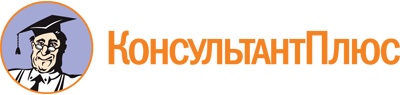 Постановление Правительства Пермского края от 08.05.2024 N 262-п
"О внесении изменений в постановление Правительства Пермского края от 26 декабря 2014 г. N 1534-п "О перечнях услуг и мер поддержки, предоставление которых организовано в многофункциональных центрах предоставления государственных и муниципальных услуг"Документ предоставлен КонсультантПлюс

www.consultant.ru

Дата сохранения: 14.06.2024
 